CELOŠTÁTNA PREHLIADKA SOČ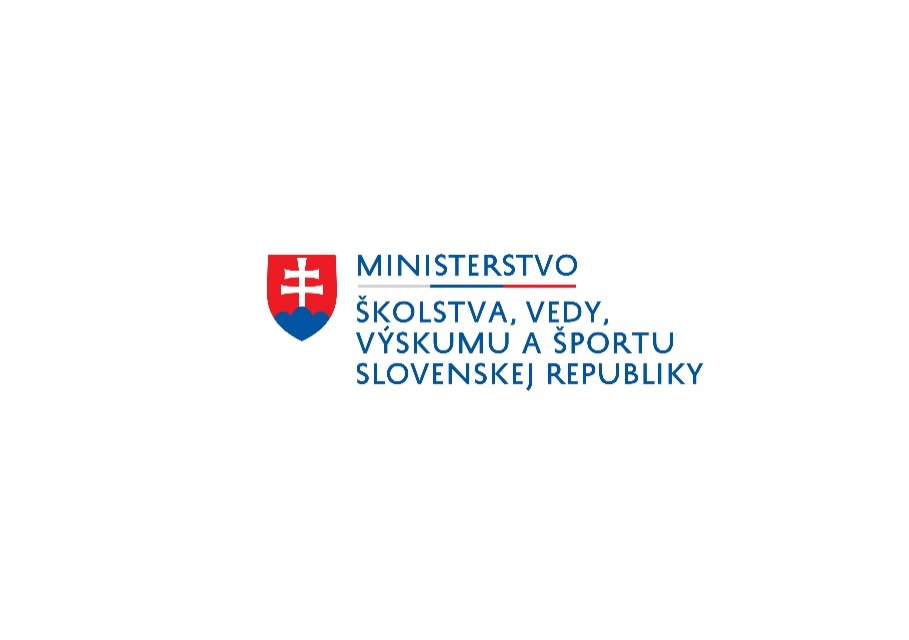 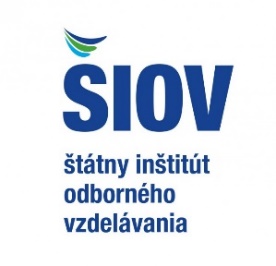 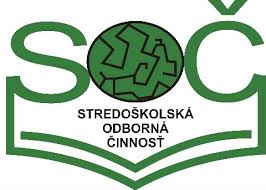 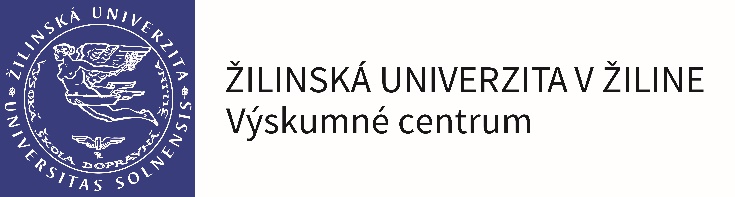 CELOŠTÁTNA PREHLIADKA SOČCELOŠTÁTNA PREHLIADKA SOČCELOŠTÁTNA PREHLIADKA SOČCELOŠTÁTNA PREHLIADKA SOČCELOŠTÁTNA PREHLIADKA SOČCELOŠTÁTNA PREHLIADKA SOČCELOŠTÁTNA PREHLIADKA SOČ24. - 27. apríla 201824. - 27. apríla 201824. - 27. apríla 201824. - 27. apríla 201824. - 27. apríla 201824. - 27. apríla 201824. - 27. apríla 201824. - 27. apríla 2018Štartovacia listinaŠtartovacia listinaŠtartovacia listinaŠtartovacia listinaŠtartovacia listinaŠtartovacia listinaŠtartovacia listinaŠtartovacia listinaOdbor 17 - Pedagogika, psychológia, sociológiaOdbor 17 - Pedagogika, psychológia, sociológiaOdbor 17 - Pedagogika, psychológia, sociológiaOdbor 17 - Pedagogika, psychológia, sociológiaOdbor 17 - Pedagogika, psychológia, sociológiaOdbor 17 - Pedagogika, psychológia, sociológiaOdbor 17 - Pedagogika, psychológia, sociológiaP.č.Názov práceAutorSpoluator 1Spoluator 2ŠkolaMestoUlica1Červená krakaticaBeáta MacejkováGymnázium J. B. MaginaVrbovéBeňovského 358/1002Realita fotografieTamara ČiernikováGymnáziumPovažská BystricaŠkolská 234/83Prežívanie materstva ako sociálnej roly v súčasnej spoločnostiJustína PírováGymnáziumMalacky1. mája 84Veľa hovoriť a veľa povedať nie je to istéGabriela JobbágyováGymnáziumKošice-SeverPark mládeže 55ProkrastináciaDiana DankováSúkromné gymnáziumLučenecGemerská cesta 16Ospalý tínedžerKvetoslava ČorbováLívia RabajdováStredná zdravot. školaMichalovceMasarykova 277„Aktívna rozprávka" pre deti predškolského vekuLenka ŽelonkováPedagogická a soc. akad.PrešovKmeťovo stromoradie 58Canisterapia - moderná liečebná metódaErika HoranskáCirk. gym. sv. MikulášaStará ĽubovňaŠtúrova 383/3P.č.Názov práceAutorSpoluator 1Spoluator 2ŠkolaMestoUlica9Vnímanie seba a svojho okolia pomocou bazálnej stimulácieLenka PlichtováSoňa TomalováDominika SvákusováStred. zdravot. školaLučenecLúčna 210Komparácia sebahodnotenia mládeže v závislosti od vekuSoňa BležákováSOŠ elektrotechnickáTrnavaSibírska 111Predsudky voči menšinám u stredoškolskej mládežeViktória KubranováGymnáziumTopoľčany17. novembra 1180/1612Efektívnosť vyučovacích metódMichaela MrníkováGymnázium V. Paulinyho TMartinMalá hora 313Vplyv zdravého životného štýlu na aktuálne prežívanie šťastia a spokojnosti u detí mladšieho školského vekuMária JedináSpojená škola -GymnáziumBratislava-RužinovBachova 414Obchodovanie s ľuďmi na SlovenskuMiroslava TomankováMiroslava MihokováSúkromná SOŠTopoľčanyTovarnícka 163215Prevencia digitálnych závislostíMichal HudcovičStredná odborná školaStará TuráŠportová 67516Knihy - tichá inteligenciaElena FranekováAnnamária HvoreckáGymnáziumBytčaŠtefánikova 219/4